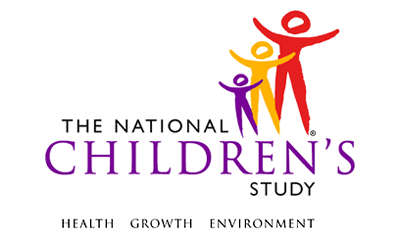 Adult Blood Pre-Screening Instrument​*This instrument is OMB-approved for multi-mode administration but this version of the instrument is designed for administration in this/these mode(s) only.This page intentionally left blank.Adult Blood Pre-Screening InstrumentTABLE OF CONTENTSGENERAL PROGRAMMER INSTRUCTIONS:	1ADULT BLOOD PRE-SCREENING INSTRUMENT	3This page intentionally left blank.Adult Blood Pre-Screening InstrumentGENERAL PROGRAMMER INSTRUCTIONS:WHEN PROGRAMMING INSTRUMENTS, VALIDATE FIELD LENGTHS AND TYPES AGAINST THE MDES TO ENSURE DATA COLLECTION RESPONSES DO NOT EXCEED THOSE OF THE MDES.  SOME GENERAL ITEM LIMITS USED ARE AS FOLLOWS: Instrument Guidelines for Participant and Respondent IDs:PRENATALLY, THE P_ID IN THE MDES HEADER IS THAT OF THE PARTICIPANT (E.G. THE NON-PREGNANT WOMAN, PREGNANT WOMAN, OR THE FATHER).	POSTNATALLY, A RESPONDENT ID WILL BE USED IN ADDITION TO THE PARTICIPANT ID BECAUSE SOMEBODY OTHER THAN THE PARTICIPANT MAY BE COMPLETING THE INTERVIEW. FOR EXAMPLE, THE PARTICIPANT MAY BE THE CHILD AND THE RESPONDENT MAY BE THE MOTHER, FATHER, OR ANOTHER CAREGIVER.  THEREFORE, MDES VERSION 2.2 AND ALL FUTURE VERSIONS CONTAIN A R_P_ID (RESPONDENT PARTICIPANT ID) HEADER FIELD FOR EACH POST-BIRTH INSTRUMENT.  THIS WILL ALLOW ROCs TO INDICATE WHETHER THE RESPONDENT IS SOMEBODY OTHER THAN THE PARTICIPANT ABOUT WHOM THE QUESTIONS ARE BEING ASKED. A REMINDER:  ALL RESPONDENTS MUST BE CONSENTED AND HAVE RECORDS IN THE PERSON, PARTICIPANT, PARTICIPANT_CONSENT AND LINK_PERSON_PARTICIPANT TABLES, WHICH CAN BE PRELOADED INTO EACH INSTRUMENT.  ADDITIONALLY, IN POST-BIRTH QUESTIONNAIRES WHERE THERE IS THE ABILITY TO LOOP THROUGH A SET OF QUESTIONS FOR MULTIPLE CHILDREN, IT IS IMPORTANT TO CAPTURE AND STORE THE CORRECT CHILD P_ID ALONG WITH THE LOOP INFORMATION.  IN THE MDES VARIABLE LABEL/DEFINITION COLUMN, THIS IS INDICATED AS FOLLOWS:  EXTERNAL IDENTIFIER: PARTICIPANT ID FOR CHILD DETAIL.ADULT BLOOD PRE-SCREENING INSTRUMENT(TIME_STAMP_ABP_ST).ABP01000. I will need to ask you some questions to determine if you are eligible for a blood draw before I schedule a visit for your blood to be drawn.ABP02000/(HEMOPHILIA). Do you have hemophilia or any bleeding disorder? ABP03000/(CHEMO). Have you had cancer chemotherapy within the past 4 weeks? ABP04000. Because you have hemophilia, we will not be able to draw your blood for this study. ABP05000. Because you’ve had chemotherapy recently, we will not be able to schedule a visit to draw your blood at this time. ABP06000. Because you do not know or declined to answer questions about your {hemophilia/chemotherapy status} we will not be able schedule a visit to draw your blood at this time.ABP07000. That’s fine.  Thank you.ABP08000. Your responses indicate that you are eligible for a blood draw.  Thank you for your participation.ABP09000/(COLLECTION_COMMENT). RECORD ANY COMMENTS ABOUT THE ADULT BLOOD PRE-SCREENING PROCEDURE.ABP10000/(COLLECTION_COMMENT_OTH). SPECIFY: ______________________________________________(TIME_STAMP_ABP_ET).Event Category:Trigger-Based, Pre-Preg, PV1, PV2; Time-Based, Birth, 6M, 12M, 36M, 60MEvent:Pre-Preg, PV1, PV2, Birth, 6M, 12M, 36M, 60MAdministration:N/AInstrument Target:Pre-Pregnant Woman; Pregnant Women; Biological Mother; Primary CaregiverInstrument Respondent:Pre-Pregnant Woman; Pregnant Women; Biological Mother; Primary CaregiverDomain:BiospecimenDocument Category:Sample CollectionMethod:Data Collector AdministeredMode (for this instrument*):In-Person, CAI;
Phone, CAIOMB Approved Modes:In-Person, CAI;
Phone, CAIEstimated Administration Time:2 minutesMultiple Child/Sibling Consideration:Per EventSpecial Considerations:N/AVersion:1.0MDES Release:4.0DATA ELEMENT FIELDSMAXIMUM CHARACTERS PERMITTEDDATA TYPEPROGRAMMER INSTRUCTIONSADDRESS AND EMAIL FIELDS100CHARACTERUNIT AND PHONE FIELDS10CHARACTER_OTH AND COMMENT FIELDS255CHARACTERLimit text to 255 charactersFIRST NAME AND LAST NAME30CHARACTERLimit text to 30 charactersALL ID FIELDS36CHARACTERZIP CODE5NUMERICZIP CODE LAST FOUR4NUMERICCITY50CHARACTERDOB AND ALL OTHER DATE FIELDS (E.G., DT, DATE, ETC.)10NUMERICCHARACTERDISPLAY AS MM/DD/YYYYSTORE AS YYYY-MM-DDHARD EDITS:MM MUST EQUAL 01 TO 12DD  MUST EQUAL 01 TO 31YYYY MUST BE BETWEEN 1900 AND CURRENT YEAR.TIME VARIABLESTWO-DIGIT HOUR AND TWO-DIGIT MINUTE, AM/PM DESIGNATIONNUMERICHARD EDITS:HOURS MUST BE BETWEEN 00 AND 12; MINUTES MUST BE BETWEEN 00 AND 59PROGRAMMER INSTRUCTIONSINSERT DATE/TIME STAMPPRELOAD PARTICIPANT ID (P_ID) FOR ADULTSOURCENational Children’s Study, Legacy PhaseDATA COLLECTOR INSTRUCTIONSRESPONSE DETERMINES ELIGIBILITY OF STUDY PARTICIPANT FOR BLOOD DRAW.LabelCodeGo ToYES1ABP04000NO2REFUSED-1ABP06000DON'T KNOW-2ABP06000SOURCENational Children’s Study, Legacy PhasePROGRAMMER INSTRUCTIONSSET HEMOPHILIA FLAG TO YES IN ODE TABLE IF HEMOPHILIA = 1. [THIS INSTRUCTION IS A PLACEHOLDER UNTIL FLAGS ARE DEFINED AND CREATED]DATA COLLECTOR INSTRUCTIONSRESPONSE DETERMINES ELIGIBILITY OF STUDY PARTICIPANT FOR BLOOD DRAW.LabelCodeGo ToYES1ABP05000NO2ABP08000REFUSED-1ABP06000DON'T KNOW-2ABP06000SOURCENational Children’s Study, Legacy PhaseSOURCENewPROGRAMMER INSTRUCTIONSGO TO ABP07000.SOURCENewPROGRAMMER INSTRUCTIONSGO TO ABP07000.SOURCENewSOURCENewPROGRAMMER INSTRUCTIONSGO TO COLLECTION_COMMENTDATA COLLECTOR INSTRUCTIONSSCHEDULE VISIT FOR PARTICIPANT'S BLOOD DRAW.DATA COLLECTOR INSTRUCTIONSDOCUMENT ANY PROBLEMS OR CONCERNS ABOUT THE ADULT BLOOD PRE-SCREENING PROCEDURE.LabelCodeGo ToNO COMMENTS1TIME_STAMP_ABP_ETCOMMENT2PROGRAMMER INSTRUCTIONSINSERT DATE/TIME STAMP